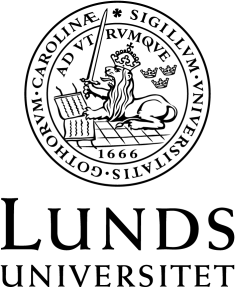 Institutionen för kulturvetenskaperKandidatprogram i digitala kulturerGodkänd av institutionsstyrelsen 14.10.2011,reviderad via kursplanegruppen den 28.05.2014, den 7.12.2016DIKA21 – Digitala kulturer: Teorier: Fortsättning, 7,5 hpKurslitteraturBignell, Jonathan,  ”Television Genres and Formats”, in: An Introduction to Television Studies (2003), 3nd edition, Routledge: Abingdon (UK) and New York 2013, ISBN 978-0415419185 (ca 15 s.)Creeber, Glen & Martin, Royston, red. (2009). Digital Cultures: Understanding NewMedia. Open University Press, Maidenhead. ISBN-13: 978033522197-4. (Ca75 av 178 s.)Findahl, Olle. (senaste versionen) Svenskarna och Internet. Laddas ned från internet.http://www.internetstatistik.se/ Ca 25 av 58 sidor. Urval.Haraway, Donna Jeanne. (2000). ”A cyborg manifesto: science, technology, andsocialist-feminism in the late twentieth century”. I: Badmington, Neil (red.)(2000). Posthumanism. Basingstoke: Macmillan S. 69-84. Finns även tillgängligpå olika websajter exv: http://www.egs.edu/faculty/donnaharaway/articles/donna-haraway-a-cyborg-manifesto/ (16 s.)Jenkins, Henry, Ford, Sam & Green, Joshua. (2013). Spreadable media: creating valueand meaning in a networked culture. New York: New York University Press. ISBN: 9789171734280 (ca 100 av 351 sidor läses, enl överenskommelse med lärare)Lund, Arwid. (2015). FRIHETENS RIKE. Wikipedianer om sin praktik, sitt produktionssätt och kapitalismen. Hägersten: Tankekraft förlag. ISBN: 978-91-88203-09-0. (ca 100-150 s läses, enl. överenskommelse med lärare)Turkle, Sherry. (2011). Alone together: why we expect more from technology and lessfrom each other. New York: Basic Books. ISBN 978-0-465-01021-9 (384 s.)Miller, Vincent (2011). Understanding Digital Culture. Oxford: Sage. ISBN 978-1-84787-496-2 (ca 70 sidor av 264 s.)Webster, Frank (2006). Theories of the information society. 3. ed. London: Routledge.ISBN – 0-415-40633-1. Urval; cirka 50 av 317 s.Willim, Robert. Bastardpop- Om digital musikåteranvändning. s 11.-25 i Ideland,Sjöholm & Willim (reds) ETN POP. Finns online:http://www.mah.se/PageFiles/36818/etn1.pdfUtöver den obligatoriska kurslitteraturen kan tillkomma litteratur som presenteras isamband med kursen och/eller litteratur som studenten ska välja själv om cirka 100sidor sammanlagt.Totalt antal sidor: ca 1000